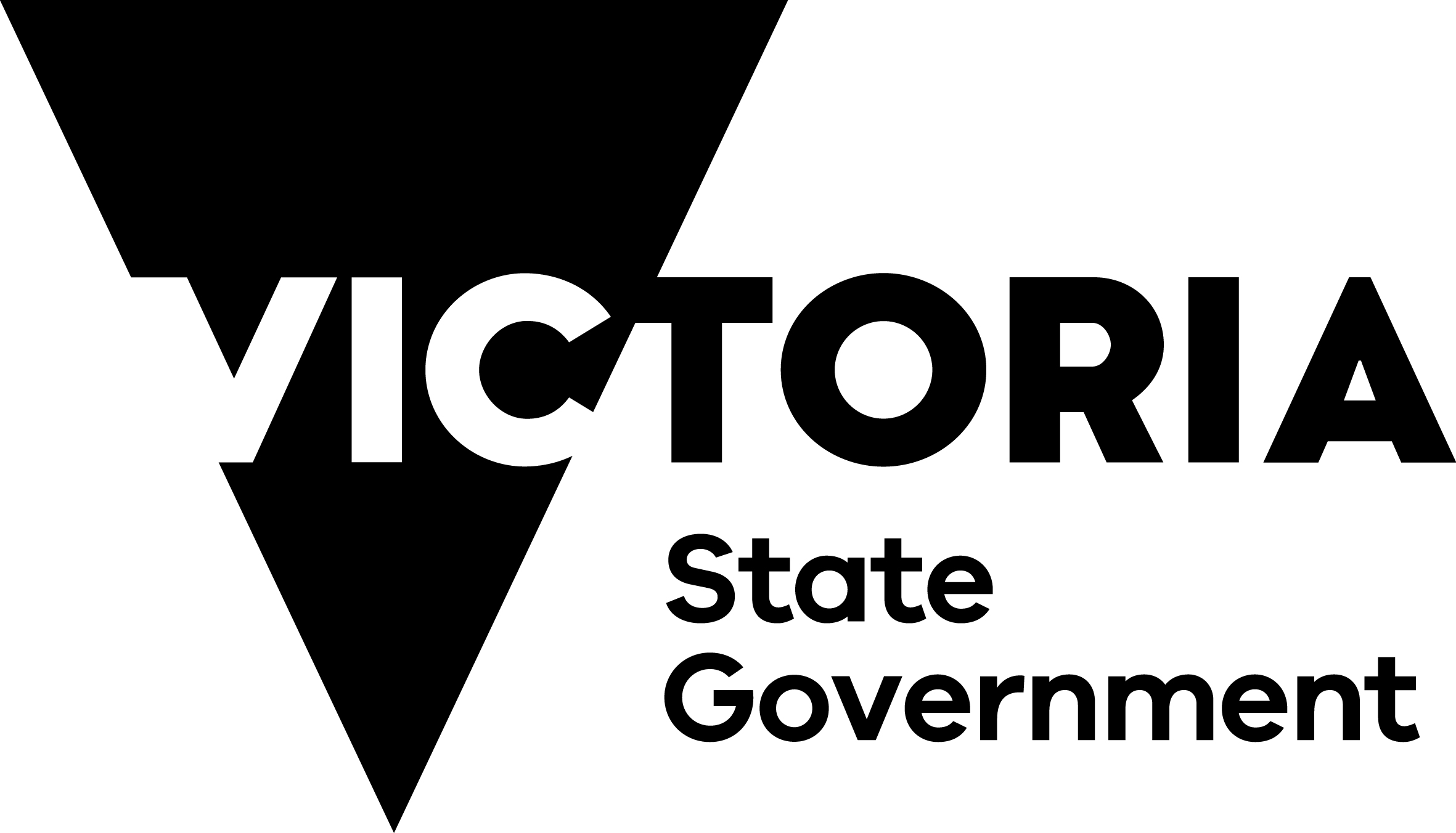 ContentsRevision History	4Introduction	5Principles	5Distribution	5Team Selection	6Selection criteria	6Training	6Exercising	7Equipment	7Activation	8Assessment	8Request	8Authorisation	8Notification	8Deployment	9Demobilisation	9Administrative matters	9Funding	10Appendices	10Review Period	10Related documents	10Appendix 1: VMAT Roles and Responsibilities	11Appendix 2: VMAT Deployment Induction Checklist	14Appendix 3: VMAT Equipment List	15Appendix 4: VMAT Paediatric Equipment List	22Appendix 5: VMAT Team Locations	31VMAT Equipment Cache Locations	32Revision HistoryIntroductionThis Victorian Medical Assistance Team (VMAT) Protocol supports the effective functioning of the State Health Emergency Response Plan, 4th edition. This protocol describes the selection, training, equipping, deployment and administrative arrangements for VMAT.The Victorian Medical Assistance Team (VMAT) Protocol and SHERP4 form part of the State Health Emergency Response Arrangements, the framework through which the Victorian Government and partner agencies work together in order to meet the health needs of Victorians during emergency events.This document should be read in conjunction with SHERP4 and the Victorian Medical Assistance Team (VMAT) Policy.PrinciplesVMATs are one of a number of medical and nursing resources available to be deployed to an incident site. The requirement for medical support and resources is based on the assessment of the clinical needs of those affected and the clinical skillsets available onsite and their ability to meet Victorian Trauma Triage Guidelines.As outlined in the Mass Casualty and Pre-hospital Operational Response Plan, medical and nursing resources are required where:Transport will be delayed and extended care is required in the fieldA patient is unable to be moved and specialist clinical skills are requiredThere are large numbers of patients who require specialist expertise (such as children)There are large numbers of low-acuity patients who could be discharged from the scene after medicalassessmentA temporary clinical facility (such as the Field Primary Care Clinic) requires staffingWherever possible, a VMAT will not be deployed from a hospital that will receive patients from the incident.DistributionVMATs have been established in the following major, metropolitan and regional trauma centres:Alfred HealthAustin Health - Austin HospitalBallarat Health Services – Ballarat Base HospitalBarwon Health - University Hospital GeelongBendigo Health – Bendigo HospitalEastern Health - Box Hill HospitalEastern Health - Maroondah HospitalMelbourne Health - Royal Melbourne HospitalMonash Health - Dandenong HospitalMonash Health - Monash Medical CentreNorthern Health – The Northern HospitalPeninsula Health - Frankston HospitalRoyal Children’s HospitalSt Vincent’s HospitalWestern Health - Footscray HospitalWestern Health - Sunshine HospitalAdditional caches of VMAT equipment have been deployed to the following hospitals:Central Gippsland Health Service - Sale CampusGoulburn Valley Health – Shepparton Regional HospitalLatrobe Regional HospitalNortheast Health WangarattaRamsay Health Care - Mildura Base HospitalSouth West Healthcare – Warrnambool Base HospitalWestern District Health Service - Hamilton Base HospitalWimmera Health Care Group - Wimmera Base HospitalThe VMATs at the Royal Children’s Hospital and Monash Medical Centre are specialist paediatric teams. All other VMATs are required to care for adults and children.Team SelectionA VMAT will comprise six personnel: three doctors and three nurses. However, a modular approach may apply with deployment of fewer than six VMAT members, or multiple VMATs from different health services deployed in response to the same incident.Health services will select personnel to participate in the VMAT program. For the purposes of this document, the coordination responsibility for VMAT personnel selection, training, exercising and equipment maintenance will bereferred to as the ‘VMAT Coordinator’.It is recommended that at least 24 personnel should be deployment-ready at each VMAT-participating health service. This will facilitate readiness to deploy a complete six-member team irrespective of other work priorities or leave periods.Professional categories of personnel who may be considered for VMAT participation include: emergency physicians, emergency nurses, general surgeon, specialist surgeon (as required), anaesthetist, operating theatre nurse, intensivist, or a team with a particular specialty skillset (such as paediatrics). More senior personnel are preferred not only for their skills and independent decision-making, but they are more likely to be retained longer term by the health service reducing the turnover of VMAT members.Selection criteriaRelevant professional credentials.Seniority – medical personnel must be at least senior registrar level, although specialist consultants arepreferred. Nursing personnel must also be senior, experienced staff.Working with children check.Fitness for austere outdoor environments.Up-to-date vaccinations for Tetanus and Hepatitis B.Ability to be released from duty to participate in VMAT training and exercising.TrainingThe VMAT Coordinator will have the responsibility for:Ensuring sufficient numbers of VMAT personnel are trainedObtaining necessary release from duty for VMAT personnel to participate in trainingNominating authorised VMAT personnel to training providers or gatekeepersArranging reimbursement of course fees / costs for late notice ‘no-shows’ to trainingMaintaining records of trainingPre-requisite self-directed learning includes familiarisation with Victorian emergency management arrangements as described in the Emergency Management Manual Victoria (EMMV, available from  www.emv.vic.gov.au/policies/emmv) and a thorough understanding of SHERP4 (available from https://www2.health.vic.gov.au/emergencies/emergencies-department-role).Mandatory participation in the following training:Major Incident Medical Management and Support (MIMMS) course, provided by the Department of Health and Human Services (DHHS). This requires re-certification every three years. Completion of the Ambulance Victoria Virtual Paramedic On-line Simulation for mass casualty triage Healthservice VMAT Coordinators can nominate VMAT members to virtual.paramedic@ambulance.vic. This requires re-certification every 12 months.At least one VMAT member should have completed the Early Management of Severe Burns (EMSB) Course.  Health service VMAT Coordinators can nominate VMAT members to health.command@health.vic.gov.au.Optional participation in the following training:Australasian Inter-service Incident Management System (AIIMS) introductory training, provided through the health service. This requires re-certification every three years.Victorian Health Services Chemical, Biological and Radiological (CBR) Incident Preparedness course, provided by the Department of Health and Human Services.Early Management of Severe Trauma course, provided through the Royal Australasian College of Surgeons, for medical personnel.ExercisingVMAT processes and skills should be exercised at least annually. Options for exercising include participation (as a VMAT) in the incident site component of EmergoTrain exercises. Consideration should be given to participating in EmergoTrain exercises at other health services in order to achieve annual participation. Operational (or ‘field’) exercises allow for greater realism in setting and context, although patient numbers are usually low and opportunities fewer.EquipmentIdentical equipment has been allocated to all health services with VMATs listed previously, with the exception of specialist paediatric centres. The cached equipment is identical except for a reduced allocation of personal protective equipment (four sets of personal protective equipment in each cache, whereas six sets were allocated to VMAT health services). (See Appendix 3)The equipment for the Royal Children’s Hospital and Monash Medical Centre is for specialist paediatric care. The equipment for these two teams is identical to enable interoperability between paediatric teams. (See Appendix 4)All health services with VMAT equipment are responsible for secure storage of the equipment in a temperature controlled environment. The storage location should be readily accessible at all times for rapid deployment. Drugs that are stored separately must be clearly identified and able to be deployed promptly.All equipment and drugs in the equipment kits must be maintained in serviceable condition ready for immediate deployment at any time. The health services are responsible for the regular inspection and replacement of drugs and equipment items. Stock rotation for drugs and equipment items prior to expiry dates is recommended to limit recurrent expenditure associated with maintenance.Modification of the drug and equipment list is not to occur without consultation. Issues with VMAT equipment should be reported to health.command@health.vic.gov.au.Following demobilisation of deployed VMATs, equipment should be cleaned and lost and disposable items replaced.ActivationAssessmentThe requirement for VMAT assistance at the incident will be determined by the Incident Health Commander (Ambulance Victoria) on advice from the Field Emergency Medical Officer (FEMO), where present, based on the criteria listed under Principles (see page 1). The FEMO will advise the Health Commander (Ambulance Victoria) of the  need to request a VMAT.RequestThe Incident Health Commander requests a VMAT through the State Health Commander to the State Health Coordinator. The State Health Coordinator then advises the Hospital Commander of the relevant health service.AuthorisationThe Hospital Commander is responsible for seeking authorisation for VMAT deployment from the health service CEO. Authorisation of the CEO is required for VMAT activation.NotificationThe Hospital Commander activates VMAT.In order to facilitate early awareness of the requirement for VMAT activation, the FEMO will advise the Field Emergency Medical Coordinator (FEMC) of the need for VMAT activation. The FEMC will advise the deploying hospital.The incident information provided to the Hospital Commander and to be used in briefing the VMAT should at least include:E Exact locationT Type of incidentH Hazards on sceneA Access/egressN Number of casualties (or estimated number)E Emergency services on scene/requiredAdditional information required includes:Number and skillset of VMAT personnel requestedPoint of contact (name and number) for future communicationTransport arrangements, including expected pick up timeLikely duration of deploymentAdditional PPE and equipment requirements.DeploymentHealth services will follow their organisational procedures for response to VMAT deployment request.VMAT personnel will require a briefing about the incident and addressing occupational health and safety considerations. (See Appendix 2, VMAT Deployment checklist for team personnel) A team leader should be appointed.Transport of the VMAT and their equipment to and from the incident is coordinated by Ambulance Victoria.At the incident the VMAT reports to the FEMO. The FEMO represents the VMAT in the Incident Health Incident Management Team (Incident HIMT). Ambulance Victoria will provide logistics and communications support for VMAT at the incident. The FEMO will brief and task the VMAT.VMAT personnel are responsible for their personal safety at all times. This includes maintaining situational awareness, using PPE appropriately, and following the directions of appointed safety officers. All incidents should be documented and reported.VMAT personnel will adhere to relevant clinical guidelines such as the Victorian State Trauma System Pre-hospital Major Trauma Triage Guidelines, and Victorian state burns clinical practice guidelines for Initial management of severe burns. VMAT personnel will also stay within their scope of practice.A system of contemporaneous record keeping should be established. Documentation is required of clinical and incident related activity. Patient care records should create two copies, one to accompany the patient on disposition and one to be retained by the health service deploying the VMAT. A log of VMAT activity during activation, deployment and demobilisation should also be maintained and may be the responsibility of the team leader.DemobilisationAt the conclusion of the task, the VMAT should be formally stood down. This is an opportunity to conduct a welfare check on VMAT personnel and for equipment to be located and secured. Peer support can be arranged by the Health Commander if required.Prior to departing the incident an opportunity will be provided by the Health Commander for a ‘hot’ debrief. A subsequent health service debrief should be held after a suitable recovery period to review the deployment process and identify any team member concerns. A Health Incident Management Team debrief may be held at some point to gather information from all health agencies that were involved in the incident.Administrative mattersVMAT members remain employees of the health service during their deployment. The health service is responsible for:appointment of appropriately credentialed personnel to VMATensuring VMAT personnel are trained and exercised prior to deploymentrisk management, instruction and supervision during deployment to ensure personnel are working safelyand without risk to healthremuneration of VMAT personnelall usual Worksafe entitlements.VMAT personnel are insured for public liability under the Victorian Managed Insurance Authority (VMIA).FundingThe Department has funded initial equipping of VMATs, and provides access to training at no cost to participating health services. Health services are required to release VMAT personnel for training, exercising and deployment and meet the usual costs for participating personnel. Health services are responsible for the costs of backfilling positions as necessary. The cost of maintaining equipment is the responsibility of the health service.AppendicesAppendix 1 Roles and ResponsibilitiesAppendix 2 VMAT Deployment checklist for team personnelAppendix 3 Equipment listAppendix 4 Paediatric Equipment ListAppendix 5 Distribution of VMATs and equipment caches (map)Review PeriodThis Victorian Medical Assistance Team (VMAT) Protocol should be reviewed following the management of an incident or emergency, or after 3 years.Related documentsState Health Emergency Response Plan, Edition 4Victorian Medical Assistance Teams (VMAT) PolicyMass Casualty and Pre-hospital Operational Response PlanAppendix 1: VMAT Roles and ResponsibilitiesAppendix 2: VMAT Deployment Induction Checklist SituationIncident briefingE 	Exact locationT	Type of incidentH	Hazards on sceneA 	Access/egressN	Number of casualties (or estimated number)E	Emergency services on scene/requiredMissionTask (This may be modified at the incident site by the FEMO or Health Commander)Expected duration of deploymentExecutionTransport arrangements  Accommodation Provisions and personal requirementsContact person at deploying health service and details required to report health and safety issues, or any other matter relating to the deployment at the incident siteAdministrationCurrent fitness/suitability for incident requirementsVMAT training currency (MIMMS, Virtual Paramedic On-line Simulation, EMSB)Nominate a team leader to liaise with FEMO (Health Commander if no FEMO present) at incident site Team leader to provide situation reports to Hospital CommanderVMAT equipment checkDocumentation and records to be retainedHealth service staff support services available following demobilisationCommunicationsContact point at incident siteCommunication and logistics support to be provide by Ambulance Victoria at incident siteCalling homeNext of Kin contact detailsOccupational Health and SafetyReminder to maintain situational awareness and follow safety directivesWorkplace PPE and clothing requirementsRelevant Emergency ProceduresStaff Incident reporting to team leader (Team leader to notify FEMO and Hospital Commander)Hazard reporting to team leader (Team leader to notify FEMO)Appendix 3: VMAT Equipment ListAppendix 4: VMAT Paediatric Equipment ListThese kits are ONLY required by the Royal Children’s Hospital and Monash Medical Centre. Each paediatric specialist site maintains six (6) standard kits and one (1) burns kit.Appendix 5: VMAT Team Locations 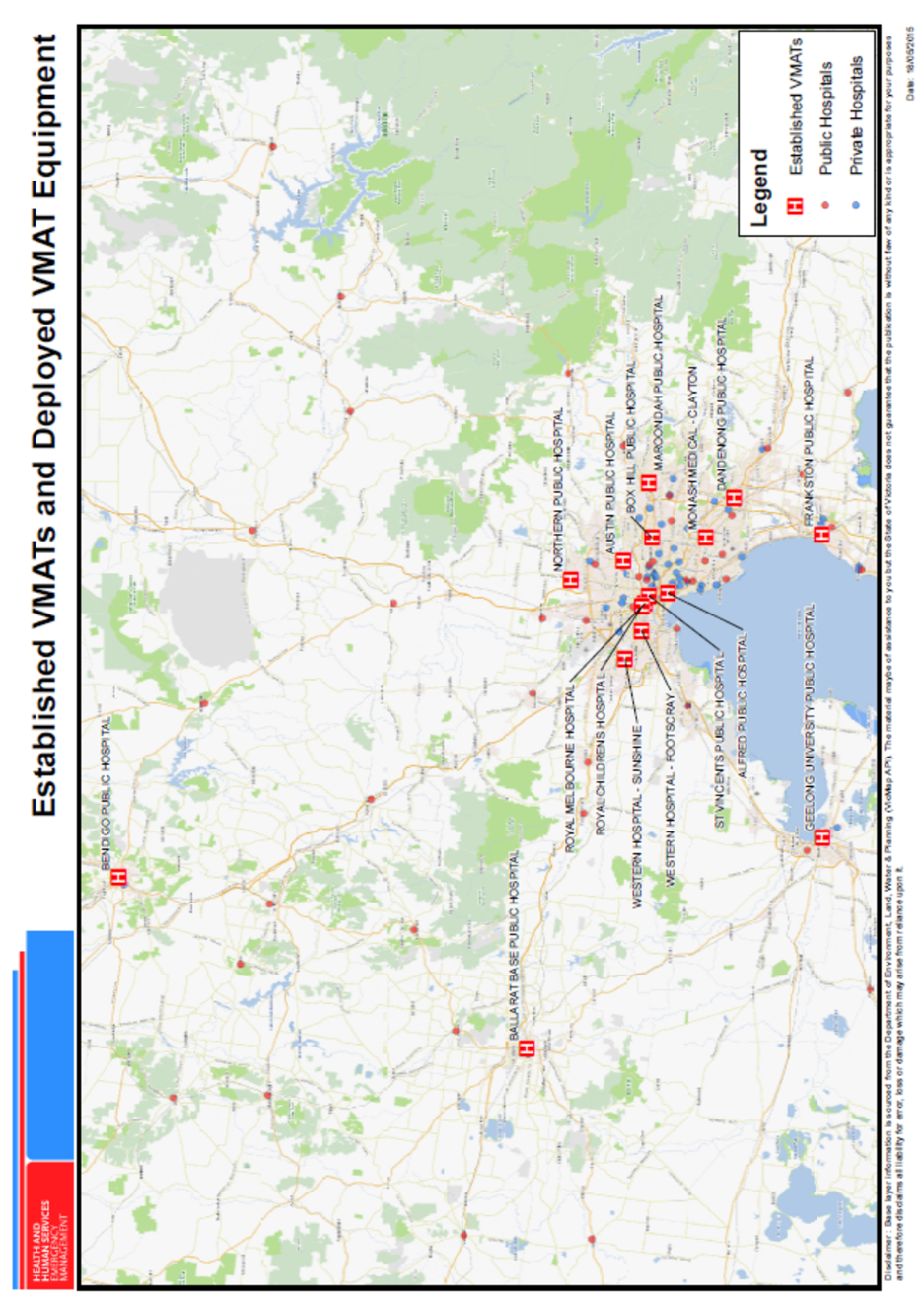 VMAT Equipment Cache Locations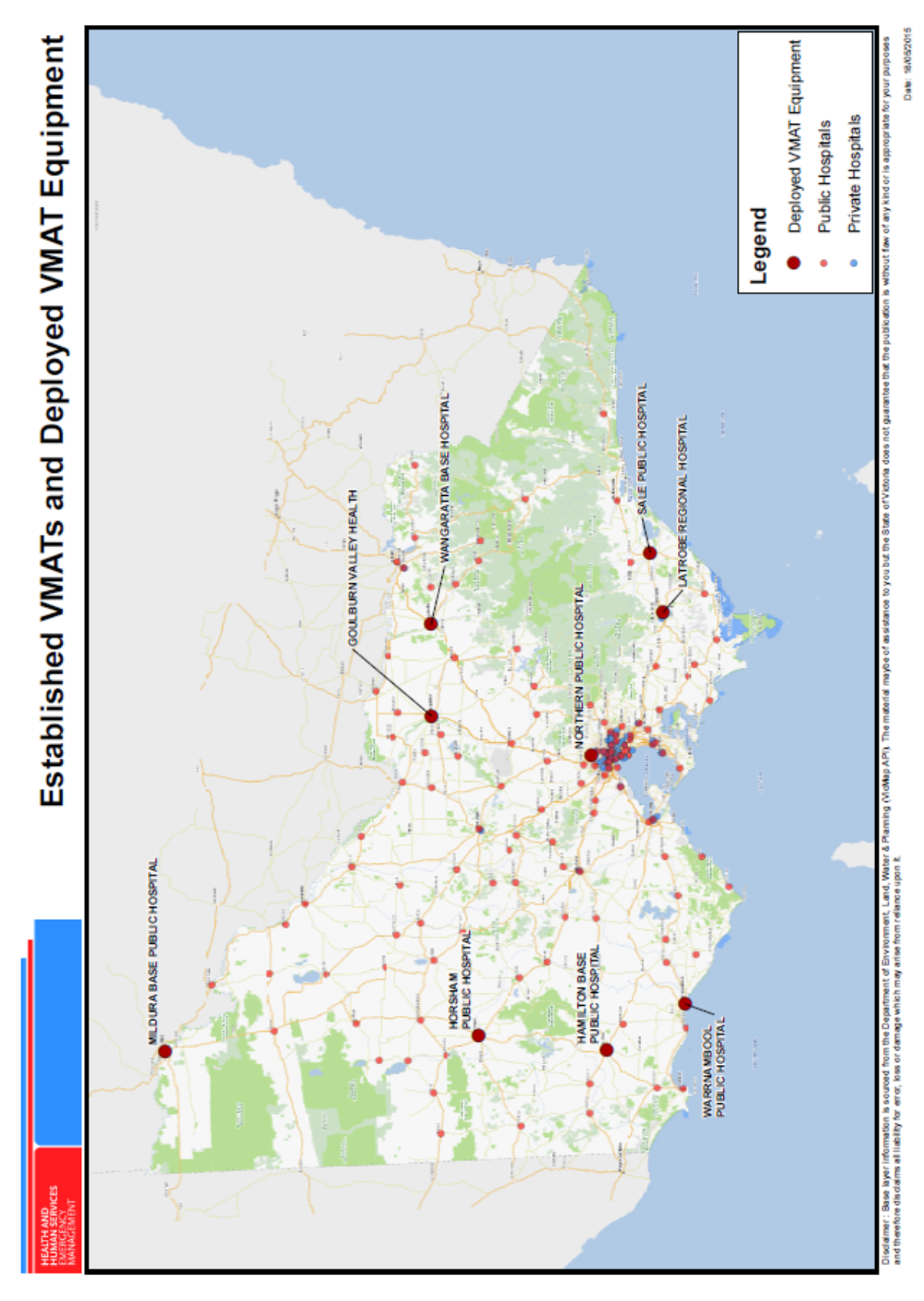 Victorian Medical Assistance Team (VMAT) Protocol State Health Emergency Response ArrangementsDate effective: 1 October 2017VersionDateDateRevisionsStatus0.1Initial DraftNot approved1.01.015/09/2017Revised draft – minor edits to align to SHERP4 styleApprovedRoleResponsibilitiesResponsibilitiesResponsibilitiesRoleBeforeDuringAfterAllMaintain familiarity with SHERP4State Health CoordinatorDocument the readiness requirements to deploy Victorian Medical Assistance Teams in support of the State Health Emergency Response Plan.Publish the VMAT readiness arrangements as an annexe to SHERP.Determine the appropriate health service able to deploy VMAT personnel to this incident.Advise relevant Hospital Commander of requirement to activate VMAT. Provide incident information in the ‘ETHANE’ format and sufficient administrative detail (number of VMAT personnel required, skillset, contact details, transport arrangements, likely deployment duration, additional requirements).Participate in a formal multi agency health incident debrief.DHHSSupport mandatory VMAT training requirements.Arrange public liability insurance for VMAT under VMIA.Health ServiceDevelop and maintain organisational procedures to ensure VMAT readiness and support deployment.Appoint appropriately credentialed personnel to participate in the VMAT program, adhering to the recommended selection criteria.Ensure sufficient VMAT trained personnel to enable readiness to deploy a six-member team at all times.Ensure VMAT personnel meet recommended training requirements.Provide exercising opportunities for VMAT personnel.Maintain specified VMAT equipment and drugs in readiness for deployment.Develop appropriate clinical and administrative documentation for use by the VMAT during activation to incidents.Follow relevant health service organisational procedures for response to VMAT deployment request.Ensure appropriate risk management, instruction and supervision arrangements are in place during deployment.Review welfare of demobilised VMAT personnel. Arrange ongoing peer support as required.Implement appropriate shift break before VMAT personnel resume normal duties.VMAT equipment to be cleaned. Lost and disposable equipment to be replaced.Ensure VMAT personnel receive relevant payment and WorkSafe entitlements.Conduct a health service (hospital-level) debrief.Facilitate VMAT Team Leader participation in a subsequent formal multi agency health incident debrief.Review and update organisational procedures.Hospital CommanderParticipate in exercises in which the  VMAT role is activated.Seek authorisation of the health service CEO for VMAT activation following advice from State Health Coordinator.Activate VMAT.Brief VMAT personnel prior to deployment. Use the Deployment checklist as a guide.Appoint a VMAT Team Leader.Participate in a health service (hospital-level) debrief.VMAT Team MemberUndertake self-directed learning and participate in recommended training.Participate in an exercise in the  VMAT role at least annually.Attend pre-deployment briefing.Identify the Team Leader.Report to FEMO on arrival at the incident for briefing and  tasking.Be responsible for personal safety at all times.Follow the directions of appointed safety officers.Document and report all adverse incidents.Adhere to relevant clinical practice guidelines and stay within your professional scope of practice.Maintain contemporaneous records of clinical and incident-related activity. Report any concerns to the VMAT Team Leader.Prior to departing the incident scene, participate in a ‘hot’ debrief.Participate in a health service (hospital-level) debrief.VMAT Team LeaderAs for VMAT Team Member.As for VMAT Team Member, but especially…Document and report all adverse incidents.Log VMAT activity during activation, deployment and demobilisation.At the end of the incident, conduct a welfare check of VMAT personnel in your team.Seek peer support for team members as required through the FEMO.Prior to departing the incident scene, participate in a ‘hot’ debrief.Participate in a health service (hospital-level) debrief.Participate in a formal multi agency health incident debrief.Ambulance VictoriaCoordinate transport of the VMAT and their equipment to and from the incident.Provide logistics and communications support for the VMAT.Incident Health CommanderAssess requirement for medical and nursing resources against criteria specified in SHERP.Consult with FEMO (where available) regarding possible VMAT activation.Make request for VMAT activation through the line of command to the State Health Commander. Provide incident information in the ‘ETHANE’ format and sufficient administrative detail (number, required task, likely deployment duration, additional requirements).At the end of the incident, the VMAT should be formally stood down.Arrange peer support for VMAT personnel if required.Arrange a ‘hot’ debrief of responding medical and nursing personnel prior to their departure from the incident scene.Participate in formal multi agency health incident debrief.State Health CommanderMake request for VMAT activation to the State Health Coordinator. Provide incident information in the ‘ETHANE’ format and sufficient administrative detail (number, skillset, contact details, transport arrangements, likely deployment duration, additional requirements).FEMOAssess requirement for medical and nursing resources against criteria specified in SHERP.Advise Incident Health Commander regarding possible VMAT activation.Advise FEMC of the need for VMAT activation.Brief and task the VMAT on their arrival at the incident.Represent the VMAT in the Incident-level Health Incident Management Team.Conduct a welfare check on VMAT personnel.Advise the Incident Health Commander of any VMAT personnel requiring peer support.Prior to departing the incident scene, participate in a ‘hot’ debrief.Participate in formal multi agency health incident debrief.FEMC / State FEMOProvide ‘heads-up’ advice to Hospital Commander. Deployment Zone/Incident:Date:Quantity in ampoules or items unless otherwise statedResuscitation & Critical Care (Yellow) 35 x 22.5 x11 cmKit 1 QuantityKit 2 QuantityAdrenaline 1:1000   1mg/mL   1mL5n/aDextrose 50%   0.5g/mL   50mL2n/aFrusemide 250mg   10mg/mL   25mL2n/aSalbutamol IV   0.5mg/mL   1mL   2n/aMorphine injectable   10mg/mL   1mL n/a50Aspirin   300mg dispersible   (96 tabs)1 box1 boxParacetamol   500mg tablets   (100 tabs)1 box1 boxMetoclopramide injectable   10mg   5mg/mL   2mL10n/aAtropine  1.2mg/mL   1mL10n/aSuxamethonium   100mg5n/aKetamine   200mg/2mL5n/aThiopentone sodium   500mg vial2n/aMidazolam   5mg/5mL   5mL10n/aVecuronium   10mg vial5n/aAmethocaine eye drops  1% Minims   0.5mL 10 minims10 minimsHydrocortisone   100mg/2mL2n/aWater for Injection   10 mL12n/aNormal Saline   10 mL 155DD Log Bookn/a1Syringes 20mLn/a2Syringes 10mLn/a5Syringes 5mLn/a10Syringes 2mLn/a10Needles 23 gaugen/a10Needles drawing upn/a10Alcohol swabs (20 pack)n/a20 swabsMixing Cannulan/a2 1 x Airway kit (Blue) 35 x 21 x 10cmKit 1 QuantityKit 2 QuantityCook C-CASP-901-FORD, Catheter aspiration set1n/aCook C-CASP -A-FORD, Heimlich valve1n/aFace Mask Size 1n/a1Face Mask Size 2n/a1Adult Face Mask Size 31n/aAdult Face Mask Size 41n/aAdult Face Mask Size 51n/aET Tube size 3 (uncuffed)n/a1ET Tube size 4 (uncuffed)n/a1ET Tube size 5 (uncuffed)n/a1ET Tube size 6 (uncuffed)n/a1ET Tube size 7 2n/aET Tube size 82n/aAdult Bag Valve & Mask1n/aChild Bag Valve & Maskn/a1Cook Melker Cric kit C-TCCS-6001n/aLaryngeal Mask Size 41n/aLaryngeal Mask Size 3 n/a1Laryngeal Mask Size 2n/a1Adult McGill forceps1n/aPaediatric Magill forcepsn/a1Res-Q-Vac with 3 Suckers11Adult intubation bougie1n/aInfant intubation bougien/a12 x Airway tool pouches   21 x 10 x 8cm Kit 1 Quantity Kit 2 QuantityAirway tools Pouch AAdult laryngoscope with size 4 blade-fibre optic1n/aChild Laryngoscope with size 2 bladen/a1Spare Globe11Lubricant44Syringe 10ml44Guedel airways size 32n/aGuedel airways size 42n/aPaediatric Guedel airway size 0n/a1Paediatric Guedel airway size 1n/a1ET ties66 Airway tools Pouch BKit 1 QuantityKit 2 QuantityArtery forceps44Aqueous Chlorhexidine 0.2% 100ml irrigation  11Disposable scalpels 23 gauge44Transparent occlusive dressing 10 x 20 cm88Tape Sleek 7.5cm1n/aSutures 2/0 silk4n/aET Ties22Tape Sleek 2.5cm11Syringe 10mL11Lubricant 4 sachets4 sachets 3 x Circulation Pouches (Red) 26 x11 x 10cmKit 1 QuantityKit 2 Quantity IV Pouch 1IV Bungs44Disposable scalpels 23g1n/aSutures 2/0 silk1n/aIV Cannula 14 G11IV Cannula 18 G11IV Cannula 22 G11IV Transparent occlusive dressing22IV Infusion pump set11Tape 12.25mm 11Alcohol swabs1010Tourniquet11Hartmann's 1L11Rapid Infusion Catheter FG 8.51n/a IV Pouch 2Kit 1 QuantityKit 2 QuantityIV Cannula 14 G11IV Cannula 18 G11IV Cannula 22 G11Tourniquet11IV Transparent occlusive dressing22IV Infusion pump set11Tape 12.25mm11Alcohol swabs1010Rapid Infusion Catheter FG 8.51n/aDisposable scalpels 23g1n/aHartmann's 1L11IV Bungs44Sutures 2/0 silk1n/a Circulation Pouch (Red) 26 x11 x 10cmPaediatricIV Pouch 3Kit 1 QuantityKit 2 QuantityIntraosseous needlen/a1IV Cannula 14 G1n/aIV Cannula 18 G11IV Cannula 20 G11IV Cannula 22 Gn/a1Tourniquet11IV Transparent occlusive dressing22IV Infusion pump set1n/aTape 12.25 mm 11Alcohol swabs1010Hartmann's 1L11IV Bungs44Dressings Pouch (Teal) 35 x 22.5 x 11cmKit 1 QuantityKit 2 QuantityGauze 10cm x 10cm1010Combine 20cm x20cmn/a5Combine 20 cm x9cmn/a5Crepe   10cm x 1.5m33Crepe bandage 15cmx1.5mn/a3Safety pins (12 pack)11Tape Sleek 7.5cmn/a1Transpore  1cm11Elastoplast 2.5cm11Elastoplast 5.0cmn/a1Elastoplast 7.5cmn/a1Sterile disposable huckaback towels10n/aCling film wrap roll1n/aArtery forceps2n/aMelolin 10cm x 20cmn/a5Slingsn/a6Burnaid gel burn dressing sterile 10x10, 20x20 or 55x40cm22Sam Splint - 1 adult n/a1Sam Splint – 1 child1n/aAmputation Pouch ( Dark Green) 46 x 10 x 5cmKit 1 QuantitySurgical gloves5Gigli saw blades2Gigli saw handles (set 2)1Sterile surgical sponges (pk 5)1Marcain 0.5%   5mg/mL    20mL2Povidone-iodine 10%   15mL2Ties, Vicryl  size 01Sutures, Nylon 2.0 cutting needles 1Sutures, Nylon 3.0 cutting needles 1Scalpel1Ventolin kit ( Dark Green) 46 x 10 x 5cmKit 2 quantitySalbutamol MDI 100mcg/dose   200 doses122 x Miscellaneous Pouches (Lt Green) 33 x11 x 5cmPouch 1Kit 1 QuantityKit 2 QuantityPouch 1- Torches (mini halogen globe)11Batteries for torches (AA)11Sterile Gloves - Size 6 - 2 pairs22Sterile Gloves - Size 7 - 2 pairs22Sterile Gloves - Size 8 - 2 pairs22Pouch 2Eye CareKit 1 QuantityKit 2 QuantityOxybuprocaine eye drops 0.4%  Minims    0.5mL   Fridge (20 pack)n/a20 minimsChloromycetin eye ointment 1%   4g1EyeStream 120mLn/a12Tape Sleek 2.5cmn/a6Sterile Cotton Buds - packetn/a1Eye padsn/a20Syringes 20mL2n/aSyringes 10mL5n/aSyringes 5mL10n/aSyringes 2mL10n/aNeedles 23 gauge10n/aNeedles - drawing up10n/aAlcohol swabs 20 pack20n/aMixing cannula2n/aDiagnostic Tools (Dk Green) Ext pocket 36 x15 x 10cmKit 1 QuantityKit 2 quantityBP Sphygmomanometer1n/aBP Sphygmomanometer paediatric cuffn/a1Stethoscope11Disposable scalpels2n/aAqueous Chlorhexidine 0.2% 100ml irrigation 2n/aSpace Blankets22Scissors22Black Pens22Black pencil chino graph22Waterproof paper/pen11Cyalume light stick11Sharps container affixed to exterior of kit 11Uniform ItemsCoveralls medical green with high visibility tape6Rainwear high visibility (coat)6Rainwear high visibility (pants)6Identification tabard high visibility6Camelbak® hydration pack6Hard hat helmets6Headlamp light source6Cow hide glove6Safety glasses (with UV protection)6Knee guards6Masks – P2/N95 respirator6Ear plugs6Thinsulate® Gloves6Thinsulate® beanie6Brushed cotton peaked cap6Waist bag (comfort kit) 65 compartment wheeled gear bag  (with concealed telescopic handle)1Quantity in ampoules or items unless otherwise statedDrugs (Yellow) Standard Kit  QuantityBurns Kit QuantityAdrenaline injectable   1:1000   1mg/mL   1mL 10Amethocaine gel   4%   5g1Amethocaine 25mg, Adrenaline 5mg, and Lidocaine 200mg/5mL topical2Atropine injectable   600mcg/mL   1mL5Bupivicaine injectable   0.5%   5mg/mL    20mL5Chloramphenicol eye ointment   1%   4g1Eye Stream irrigation   120mLn/a20Fentanyl injectable   100mcg/2 mL8Glucose injectable   50%   0.5g/mL   50mL1Ibuprofen   100mg/5ml 100mL1Ketamine injectable   200mg/2mL5Lignocaine/ prilocaine   5% cream   5g1Metoclopramide injectable   10mg   5mg/mL   2mL5Midazolam injectable   5mg/5mL   5mL5Morphine injectable   10mg/mL   1mL 5Ondansetron wafer   4mg5Pancuronium injectable   4mg/2mL 5Paracetamol   solution   240mg/5mL   200mL1Paracetamol   tablets   500mg20 tabletsPropofol    200mg/20mL5Oxycodone Syrup   5mg/5mL   50mL1Salbutamol injectable   500mcg/mL   1mL   1Salbutamol MDI   100mcg/dose   200 doses110Sodium chloride injectable   0.9%   10 mL 10Suxamethonium injectable   100mg/2mL5Tetracaine  eye drops  1% Minims   0.5mL 5 minims60 minimsThiopentone sodium   500mg vial2Water for Injection   10 mL5Calculator1DD Log Book1Paediatric pharmacopeia1Pen1Royal Children’s Hospital ICU Guidelines1 Resuscitation (Bottom section blue bag) Standard Kit  QuantityChild Bag Valve & MaskDisposable resuscitator and oxygen tubing – child size1Face Mask size 11Face Mask size 21Face Mask size 31Guedel oropharyngeal airway size 0   50mm1Guedel oropharyngeal airway size 1   60mm1Guedel oropharyngeal airway size 2   70mm1Adult Bag Valve & MaskDisposable resuscitator and oxygen tubing – adult size1Face Mask Size 41Face Mask Size 51Guedel oropharyngeal airway size 3   80mm1Guedel oropharyngeal airway size 4   90mm1Guedel oropharyngeal airway size 5   100mm1Suction kit (yellow)Res-Q-Vac® suction1Catheter Y suction   FG72Catheter Y suction   FG82Catheter Y suction   FG102Catheter Y suction   FG122Intraosseous kitEzi-IO® gun1Intraosseous needle – paediatric   15g   15mm4Intraosseous needle   15g   25mm4Povidone iodine solution   10%   100mL1Diagnostic kitBP Sphygmomanometer (manual)1BP Sphygmomanometer paediatric cuff   size 91BP Sphygmomanometer paediatric cuff   size 81BP Sphygmomanometer adult cuff   size 41Stethoscope1Tourniquets2Thermometer1Thermometer covers10Glucometer1Glucometer test strips10SplintsPelvic Binder –SAM sling 11. Small1SAM splint 4.25 x 36 inch1SAM spint junior 4.25 x 18 inch1Chest Drain kitFuhrman® pleural/pneumocpericardial drainage set. Cook-C-PPD-850-WCE   8.5Fr   15cm2Pneumostat chest drain valve Atrium® 161002Transparent occlusive dressing   15cm6IV Cannula 14 G long, 45mm2Sutures, silk 3.0 2Chlorhexidine and cetrimide irrigation solution 0.2 %   30 mL4Intravenous FluidsSodium chloride (normal saline)   0.9%   500mL3IV Infusion pump set2Burette – Smart site2IV dispensing pin2Syringe, Leur lock 60mL1Intubating catheterCook® Frova intubation catheter C-CAE-14.0-65-FII   14Fr1AmputationGigli saw1Circulation (Top section blue bag)Standard Kit  QuantityIV CathetersIV Cannula 14 G (orange)2IV Cannula 16 G (grey)2IV Cannula 18 G (green)4IV Cannula 20 G (pink)4IV Cannula 22 G (blue)6IV Cannula 24 G (yellow)4SyringesSyringe    1mL2Syringe    5mL4Syringe    10mL5Syringe    20mL3Syringe    60mL   catheter tip1Fluid ampoulesWater for Injection   10 mL5Sodium chloride injectable   0.9%   10 mL10BandagesCrepe bandage   75mm3Transparent occlusive IV dressing   paediatric10Alcohol swabs/ ElastoplastAlcohol swabs10Tensoplast®   75mm1IV Connectors2-way extension set with 2 clamps and 2 Smart site valves6Smart site bung3Bung   red2Suture kitMicro suture pack Multigate-06-409®   3 piece2Disposable safety scalpel   111Disposable safety scalpel   231NADMucosal atomiser device2Syringe   1mL2DressingsCombine   10 x 10cm   OR   20 x 22cm3Bactigras®   10 x 10cm1Bactigras®   5 x 5cm4Melolin®   10 x 10cm2Tegaderm®   6 x 7cm4Steristrips   6 x 75mm5Bandaids7Leukoplast® – stretchy   25mm1Gauze   5 x 5cm6NeedlesNeedles   18 G (pink)   drawing up4Needles   19 G (yellow)4Needles   23 G (blue)4Needles   25 G (yellow)4MiscellaneousOximeter: Prince-100A® fingertip pulse oximeter1Scissors1Pen torch1Miscellaneous (Side pocket blue bag)Standard Kit  QuantitySpace blanket2Eye shields3Microshield® antimicrobial gel   125mL1Gloves   nitrile   small3 pairsGloves   nitrile   medium3 pairsGloves   nitrile   large3 pairsLeukoplast® – non-stretchy   25mm1Transpore®   25mm1Sharps container1 Airway (Lid 1 grey bag)Standard Kit  QuantityLaryngoscope handles2Laryngoscope blade – Parker® disposable   Miller 11Laryngoscope blade – Parker® disposable   Miller 31Laryngoscope blade – Parker® disposable   Mac 21Laryngoscope blade – Parker® disposable   Mac 31Laryngoscope blade – Parker® disposable   Mac 41Syringe   Luer lock   50mL1Syringe   Luer lock   5mL1Magills forceps   adult1Magills forceps   paediatric1Batteries AAA2Batteries C4Airway (Body 1 grey bag)Standard Kit  QuantityEndotracheal tube   microcuffed   3.01Endotracheal tube   microcuffed   3.51Endotracheal tube   microcuffed   4.01Endotracheal tube   microcuffed   4.51Endotracheal tube   microcuffed   5.01Endotracheal tube   microcuffed   5.51Endotracheal tube   microcuffed   6.01Endotracheal tube   cuffed   6.01Endotracheal tube   cuffed   6.5	1Endotracheal tube   cuffed   7.0	1Endotracheal tube   cuffed   7.5	1Endotracheal tube   cuffed   8.0	1Endotracheal tube   cuffed   8.5	1Intubating stylet   satin slip   2.5 – 4.5 ID1Intubating stylet   satin slip   4 – 6 ID1Intubating stylet   satin slip   5 – 10 ID1Portex® tracheal tube guide   5Ch1Cook® Frova intubation introducers C-CAE-8.0-35-FII   8.0Fr   35cm1Cook® Emergency Cricothyrotomy Catheter Set C-TCCS-600-SPOPS   4mm1Cook® Emergency Cricothyrotomy Catheter Set C-TCCS-600-SPOPS   6mm1Airway (Spine grey bag)Standard Kit  QuantityString2Endotracheal tube tape2Airway (Body 2 grey bag)Standard Kit  QuantityEnd-tidal CO2 detector: Pedi-Cap®2End-tidal CO2 detector: Easy Cap II®2Feeding tubes   FG82Feeding tubes   FG102Feeding tubes   FG 122Feeding tubes   FG142Syringe    50mL   catheter tip1Nasogastric drainage bag2Lubricant   KY Jelly4Permanent marker1Syringe   5mL1IV Cannula 14 G (orange)2Airway (Top lid grey bag)Standard Kit  QuantityLaryngeal mask   Ambu AuraOnce®   1.01Laryngeal mask   Ambu AuraOnce®   1.51Laryngeal mask   Ambu AuraOnce®   2.01Laryngeal mask   Ambu AuraOnce®   2.51Laryngeal mask   Ambu AuroOnce®   3.01Laryngeal mask   Ambu AuraOnce®   4.01Dressings ( Red Bag)Standard Kit  QuantitySharps container1Alcohol and sanitiser  Microshield®   500ml1Eye protectors2Face masks5Gloves nitrile   small10 pairsGloves nitrile   medium10 pairsGloves nitrile   large10 pairsCrepe bandage   100mm12Crepe bandage   75mm12Crepe bandage   50mm12Combine   20 x 20cm12Gauze   5 x 5cm20Melonin®   10 x 10cm20Occlusive dressing   10 x 10cm20Occlusive dressing   6 x 7cm20Steristrips    6 x 75mm20Suture   nylon   3.03Suture   nylon   4.03Suture   Vicryl rapide®   4.03Space blanket2Scissors   shears1Scissors   sterile5Micro suture pack   Multigate-06-409®   3 piece5Disposable safety scalpel   234Basic dressing pack 10Sterile drape5Tape   Tensoplast®1Tape   Leukoplast®1Tape   Sleek® 1Tape   Micropore®1Slings3Blue huck towels 10Sterile irrigation   sodium chloride   0.9%   30mL15Sterile irrigation   sodium chloride   0.9%   10mL20Chlorhexidine   0.1%   30mL10Blues10Burns Dressings (Red Bag)Burns Kit QuantityCling film plastic wrap   30m1Dressing   Acticoat®   10 x 20cm1Dressing   Acticoat®   15 x 15cm1Dressing   Hypafix®   15 x 10cm box2Dressing   Mepitel®   7.5 x 10cm20Tubifast®   green   5.0cm x 10m   1 rollTubifast®   blue   7.5cm x 10m1 rollTubifast®   yellow   15cm x 10m1 rollTubifast®   purple   20cm x 10m1 rollPetroleum jelly    tubes10Sodium chloride   0.9%   10mL20Water for irrigation   500mL2Cups 8Oral rehydration sachet10Uniform ItemsCoveralls medical green 1 or 2 piece with high visibility tape6Rainwear high visibility (coat)6Rainwear high visibility (pants)6Identification tabard high visibility6Camelbak® hydration pack6Hard hat helmets6Headlamp light source6Cow hide glove6Safety glasses (with UV protection)6Knee guards6Masks – P2/N95 respirator6Ear plugs6Thinsulate® Gloves6Thinsulate® beanie6Brushed cotton peaked cap6Waist bag (comfort kit) 65 compartment wheeled gear bag  (with concealed telescopic handle)1